БЛАНК-ЗАЯВКАпропозиції (проєкту), реалізація якої відбуватиметься за рахунок коштів громадського бюджету (бюджету участі) у м. Львові на 2021 рік та список осіб, які підтримують цю пропозицію1.* Назва проєкту (назва повинна коротко розкривати суть проєкту та містити не більше 15 слів): Облаштування зони відпочинку у Рясне 12.* Вид проєкту: великий (від 600 000 до 3 000 000 грн.) або малий (від 50 000 до 600 000 грн.) Малий3.* Категорія проєкту “Освітні та медичні проєкти“ чи “Інші проєкти“: Інші проекти4.* На території якого району м. Львова планується реалізація проєкту: Шевченківський район5.* Точна адреса та назва об’єкта, щодо якого планується реалізувати проєкт (за відсутності адреси чітко зазначити місце реалізації в описі проєкту, у візуалізації до проєкту або інших додаткових матеріалах): Вул. Лукасевича, лісопосадка. 6. Опис та обґрунтування необхідності реалізації проєкту (основна мета реалізації проєкту; проблема, якої воно стосується; пропоновані рішення; пояснення, чому саме це завдання повинно бути реалізоване і яким чином його реалізація вплине на подальше життя мешканців; основні групи мешканців, які зможуть користуватися результатами реалізації завдання) Мета: Облаштування відпочинкової зони (скверу) для жителів мікрорайону Рясне-1.Проблема:Рясне-1 налічує 40 тис. жителів, однак на території мікрорайону не багато відкритих публічних просторів для відпочинку всіх верств населення.Пропоновані рішення, пояснення реалізації: Пропонується впорядкування лісопосадкової смуги з подальшим облаштуванням відпочинкової зони.Чому? Як вплине?У період карантинних обмежень дана лісопосадка стала місцем прогулянок різних веств населеньМешканці мікрорайону отримають публічний простір для проведення вільного часу;Реалізація проекту сприятиме соціальному, культурному і освітньому розвитку мікрорайону. Покращення візуальної привабливості спального мікрорайону;Основні групи мешканців:В разі реалізації проекту, результатом зможуть користуватись усі верстви населення мікрорайону (діти, молодь, люди похилого віку, люди з особливими потребами).7.* Орієнтовна вартість проєкту (всі складові проєкту та їх орієнтовна вартість)8.* Перелік з підписами щонайменше 15 осіб (для малих проєктів) або 50 осіб (для великих проєктів), які підтримують цю пропозицію (проєкт) (окрім його авторів), наведений у додатку до цього бланку-заявки. Кожна додаткова сторінка переліку повинна мати таку ж форму, за винятком позначення наступної сторінки (необхідно додати оригінал списку у паперовій формі).9.* Контактні дані автора пропозиції (проєкту), які будуть загальнодоступні, у тому числі для авторів інших пропозицій, мешканців, представників засобів масової інформації, з метою обміну думками, інформацією, можливих узгоджень тощо (автор надає згоду на опрацювання, оприлюднення і використання цих контактних даних): Гонтар Олег Романович 093239579410. Інші додатки (мапа із зазначеним місцем реалізації проєкту, фотографії, аудіо/відео файли, які стосуються цього проєкту тощо).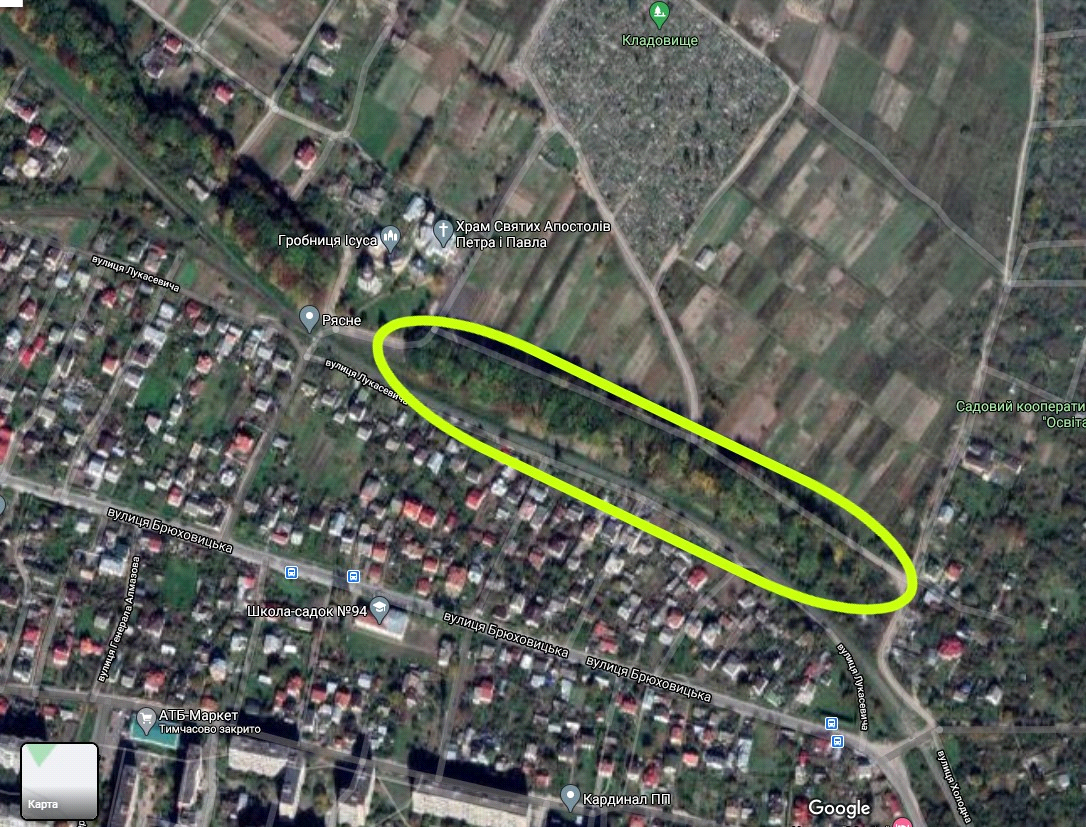 Примітка 1: пункти, позначені * є обов’язковими для заповнення.Примітка 2: Контактні дані автора пропозиції (проєкту) (тільки для Львівської міської ради) вказуються на зворотній сторінці бланку-заявки, яка є недоступною для громадськості.Примітка 3: пункт 11 з примітками ** та *** необхідно роздруковувати на окремому аркуші.11.* Автор пропозиції (проєкту) та його контактні дані (дані необхідно вписати чітко і зрозуміло). Доступ до цієї інформації матимуть лише представники Львівської міської ради:** Підписуючи документ, я, разом з цим декларую, що є мешканцем м. Львова та/або відповідаю одному з критеріїв, зазначених у підпунктах 1.2.1-1.2.6 Положення про громадський бюджет м. Львова, та висловлюю свою згоду на обробку моїх персональних даних з метою впровадження громадського бюджету у м. Львові у 20___ році, відповідно до Закону України “Про захист персональних даних“; мені відомо, що подання персональних даних є добровільним і що я маю право контролю процесу використання даних, які мене стосуються, право доступу до змісту моїх даних та внесення до них змін/коректив.
*** Документи, зазначені у підпунктах 1.2.1-1.2.6 Положення про громадський бюджет м. Львова: довідка з місця праці; студентський квиток або інший документ, що підтверджує факт навчання; документ, що підтверджує право власності на об’єкт нерухомості; довідка про взяття на облік внутрішньо переміщеної особи; свідоцтво про народження.

Ідентифікаційний номер проєкту(вписує уповноважений робочий орган)Вид проєкту(вписує уповноважений робочий орган)№з/пПерелік видатківОрієнтовна вартість, грн.1.Лавки 88 4002.Усі монтажні роботи1080003.Смітники7 1404.Ліхтарі90 4405.Вивіз сміття60 0006.Дерева 75 0007.Очистка від чагарників50 0008Непередбачувані витрати (10-20% від суми кошторису)120000Разом:Разом:598 980№ з/пІм’я та прізвище**Контактні даніКонтактні даніКонтактні даніКонтактні даніКонтактні даніКонтактні даніКонтактні даніКонтактні даніКонтактні даніКонтактні даніПідпис***1.Гонтар ОлегПоштова адреса: (79069), м. Львів,Поштова адреса: (79069), м. Львів,Поштова адреса: (79069), м. Львів,Поштова адреса: (79069), м. Львів,Поштова адреса: (79069), м. Львів,Поштова адреса: (79069), м. Львів,Поштова адреса: (79069), м. Львів,Поштова адреса: (79069), м. Львів,Поштова адреса: (79069), м. Львів,Поштова адреса: (79069), м. Львів,Гонтар Олег1.Гонтар Олегe-mail: gor888@meta.uae-mail: gor888@meta.uae-mail: gor888@meta.uae-mail: gor888@meta.uae-mail: gor888@meta.uae-mail: gor888@meta.uae-mail: gor888@meta.uae-mail: gor888@meta.uae-mail: gor888@meta.uae-mail: gor888@meta.ua1.Гонтар Олег№  тел.:9323957941.Гонтар ОлегСерія та № паспортаМЕ5088301.Гонтар ОлегРеквізити одного з документів, зазначених у пункті 1.2 Положення про громадський бюджет м. Львова***Реквізити одного з документів, зазначених у пункті 1.2 Положення про громадський бюджет м. Львова***Реквізити одного з документів, зазначених у пункті 1.2 Положення про громадський бюджет м. Львова***Реквізити одного з документів, зазначених у пункті 1.2 Положення про громадський бюджет м. Львова***Реквізити одного з документів, зазначених у пункті 1.2 Положення про громадський бюджет м. Львова***Реквізити одного з документів, зазначених у пункті 1.2 Положення про громадський бюджет м. Львова***Реквізити одного з документів, зазначених у пункті 1.2 Положення про громадський бюджет м. Львова***Реквізити одного з документів, зазначених у пункті 1.2 Положення про громадський бюджет м. Львова***Реквізити одного з документів, зазначених у пункті 1.2 Положення про громадський бюджет м. Львова***Реквізити одного з документів, зазначених у пункті 1.2 Положення про громадський бюджет м. Львова***